IFMA-NY Tech Valley invites all our members, guests & the curious to join us October 2, 2014 for ‘Nosh, Laugh & Roar!‘Nosh at Aperitivo Bistro from 6-7:45 PM in the Tuscan Room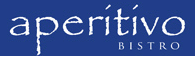 Exquisite hor d’oeuvres, salads, specialty pizza + cash barLaugh & Roar!Then @ 8PM, follow us next door to PROCTORS THEATER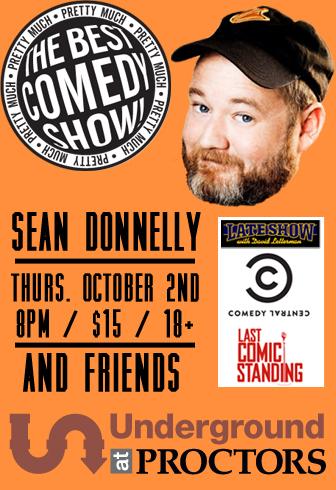 ‘Nosh, Laugh + Roar! is free to our chapter members + significant otherNon-members, guests + the curious- $25 cash at eventPlease contact Oleh Turczak at turczo@rpi.edu 518-276-4244  by 9/26 to reserve your seats! http://www.proctors.org/visiting/parkinghttp://aperitivobistro.com/about-us#!directions